Garden birds bar chartSpend 20 minutes outside or looking outside from a window to see if you can spot any of these common British birds. Alternatively, go for your daily walk somewhere where you might be likely to see some birds and record the number of birds you see on the bar chart below. 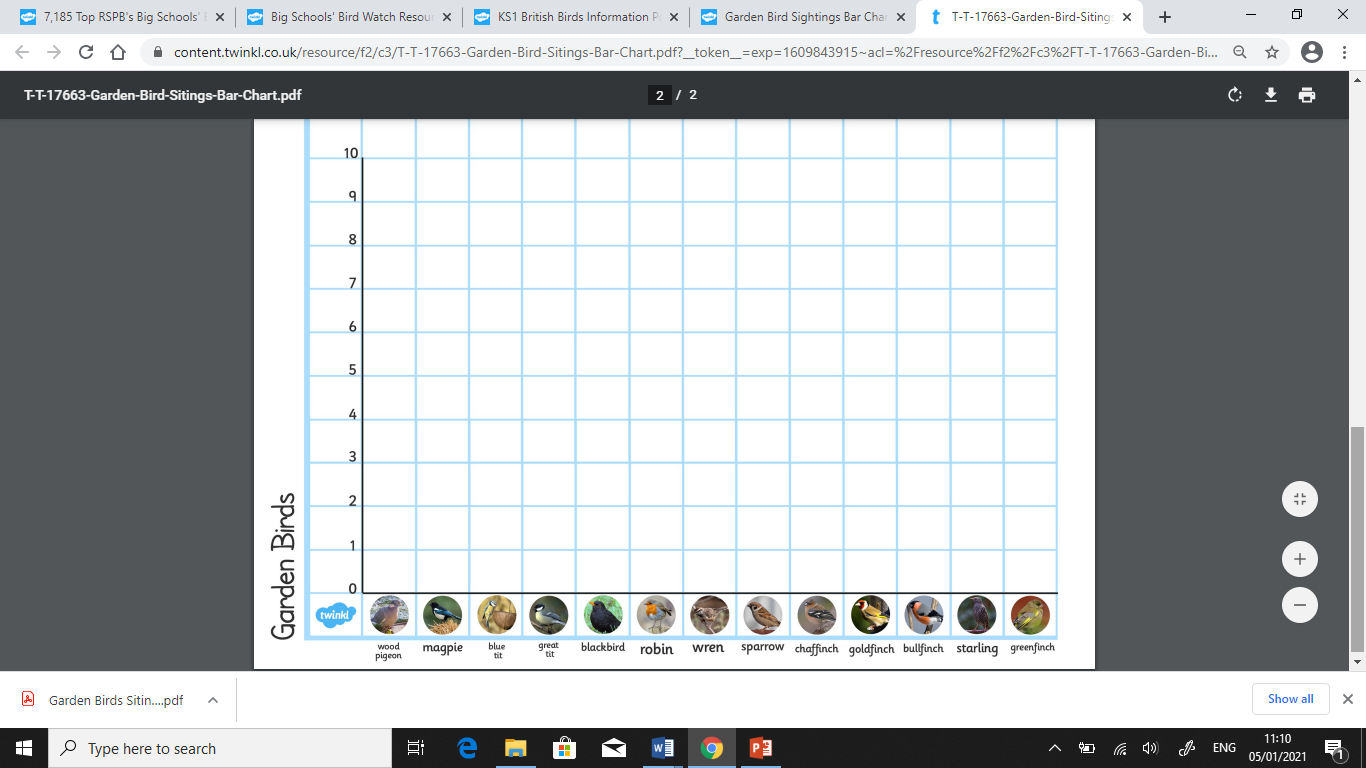 